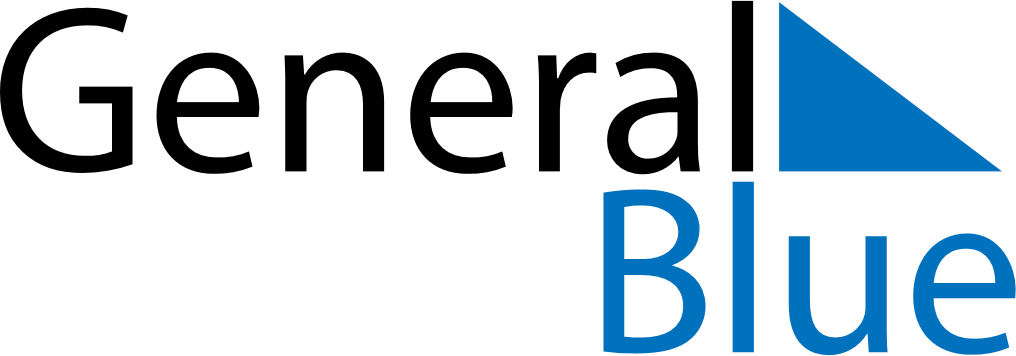 June 2029June 2029June 2029June 2029June 2029June 2029MaltaMaltaMaltaMaltaMaltaMaltaSundayMondayTuesdayWednesdayThursdayFridaySaturday123456789June 7th101112131415161718192021222324252627282930Saints Peter and PaulNOTES